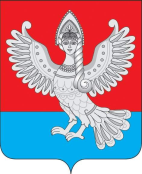 Муниципальное образование «Пучежское городское поселениеПучежского муниципального района Ивановской области»Совет Пучежского городского поселенияТретьего созываРЕШЕНИЕ                   от  10.12.2018 года                                                               № 135                                                                          г. ПучежО принятии  в дар ¾ доли  двухкомнатной квартиры.В соответствии   с Уставом Пучежского городского поселения Пучежского муниципального района, на основании заявления гр. Тогуллаевой Т. П.  Совет Пучежского городского поселения РЕШИЛ:Принять в собственность Пучежского городского поселения  в дар  ¾ доли двухкомнатной  квартиры, расположенной по адресу: Ивановская область, г. Пучеж, ул. 2-я Производственная, д.15, кв. 106. Управление городского хозяйства и ЖКХ района  администрации Пучежского муниципального района уполномочить провести мероприятие  по принятию и оформлению в собственность Пучежского городского  поселения ¾ доли двухкомнатной  квартиры, расположенной по адресу: Ивановская область, г. Пучеж, ул. 2-я Производственная, д.15, кв. 106,  в соответствии с действующим  законодательством. 3.         Решение вступает в силу с даты  его принятия.Глава Пучежского городского поселения:                            Пучежского муниципального района                                               Е.В.Шумакова